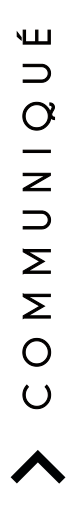 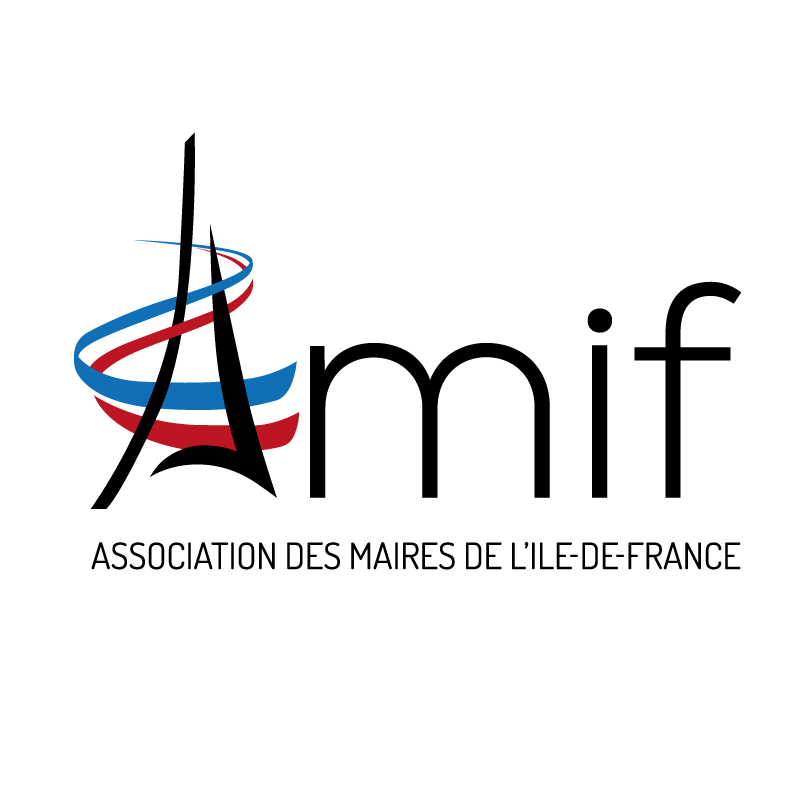   Paris, le 06 mars 2015 Propreté en Ile-de-France : la mobilisation des élus locaux a payéLes maires franciliens se sont mobilisés autour de la problématique de la propreté sur le territoire, en insistant sur la nécessité d’agir au plus vite. Insurgés non seulement par l’image que pouvait véhiculer cette négligence sanitaire, les élus d’Ile-de-France ne pouvaient envisager plus longtemps de telles conditions de vie pour les habitants se trouvant à proximité des lieux. Le Président de l’Association des Maires de l'Ile-de-France, Stéphane Beaudet, se félicite de la prise de conscience du Gouvernement qui a débloqué 5 millions d’euros pour nettoyer les abords d’autoroute de la région.Plusieurs personnalités politiques, dont Stéphane Beaudet ou le Président du Conseil Général de la Seine-Saint-Denis, avaient adressé un courrier au Premier Ministre pour lui faire part de ces problématiques. Stéphane Beaudet appréhende également le sujet en tant que maire de Courcouronnes : « Nous [les maires] sommes les garants de la sureté et la propreté de nos communes. Nous avons des engagements au quotidien auprès des habitants de la ville et ne pouvions concéder plus longtemps une telle situation. Il est fondamental de faire comprendre que des actes de dégradation de nos villes sont clairement condamnés ».Site internet : www.amif.asso.frFacebook : www.facebook.com/associationmairesidfTwitter : @AMIF_asso Contact presse : Léonard Gallot: leonard@agenceraoul.com - 07 88 02 31 60Krystel ValaydonKrystel@agenceraoul.com - 06 28 73 31 76